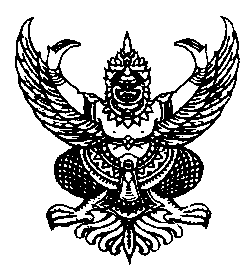 ประกาศองค์การบริหารส่วนตำบลจอหอเรื่อง   โครงการสอบราคาซื้อเครื่องออกกำลังกายกลางแจ้งสำหรับเด็กและผู้ใหญ่จำนวน 9 รายการ 22 ชุด*********************ด้วย  องค์การบริหารส่วนตำบลจอหอ   มีความประสงค์จะสอบราคาจัดซื้อเครื่องออกกำลังกายกลางแจ้งสำหรับเด็กและผู้ใหญ่   ซึ่งพัสดุที่จะซื้อนี้ต้องเป็นของแท้ ของใหม่ ไม่เคยใช้งานมาก่อน ไม่เป็นของเก่า เก็บอยู่ในสภาพที่จะใช้งานได้ทันที และมีคุณคุณลักษณะเฉพาะตรงตามที่กำหนดไว้ในเอกสารแนบท้ายเอกสารสอบราคา ตามรายการต่อไปนี้ (รายละเอียดคุณลักษณะเฉพาะครุภัณฑ์ตามแนบท้ายประกาศองค์การบริหารส่วนตำบลจอหอ)จักรยานนั่งปั่นออกกำลังขา  		  	จำนวน  	2 	เครื่องเครื่องวิ่งออกกำลังขา 			  	จำนวน  	4  	เครื่องเครื่องเดินทนบริหารไหล่และขา 		  	จำนวน  	2  	เครื่องเครื่องลดไขมันเสริมกล้ามท้อง  		  	จำนวน  	2  	เครื่องเครื่องคลายกล้ามเนื้อหลังออกกำลังแขน 	  	จำนวน  	2  	เครื่องเครื่องบิดเอว 1 สถานี 				จำนวน  	2  	เครื่องเครื่องบริหารขาและข้อสะโพกแบบเหวี่ยงตัว  	จำนวน 	 	2  	เครื่องเครื่องบริหารขาและข้อสะโพกแบบก้าวเดิน   	จำนวน  	2  	เครื่องเครื่องซิทอัพบริหารหน้าท้อง 		  	จำนวน  	4 	เครื่องรวมราคากลางทั้งสิ้นเป็นเงิน  1,200,000 -  (หนึ่งล้านสองแสนบาทถ้วน) ซึ่งเป็นราคาที่รวมภาษีมูลค่าเพิ่มแล้ว	ผู้มีสิทธิเสนอราคาจะต้องมีคุณสมบัติ ดังนี้			1.  เป็นนิติบุคคล  หรือบุคคลธรรมดา  ที่มีอาชีพขายสินค้าที่สอบราคาดังกล่าว			2. ไม่เป็นผู้ที่ถูกแจ้งเวียนชื่อเป็นผู้ทิ้งงานทางราชการ  รัฐวิสาหกิจ  หรือหน่วยงานบริการราชการส่วนท้องถิ่น ในขณะที่ยื่นซองสอบราคา			3. ไม่เป็นผู้ได้รับเอกสิทธิ์หรือความคุ้มกัน ซึ่งอาจปฏิเสธไม่ยอมขึ้นศาลไทยเว้นแต่รัฐบาลของผู้เสนอราคาได้มีคำสั่งให้สละสิทธิ์ความคุ้มกันนั้น			4. ไม่เป็นผู้มีประโยชน์ร่วมกันกับผู้เสนอราคารายอื่นที่เข้าเสนอราคาให้แก่  องค์การบริหารส่วนตำบล  ซึ่ง  ณ  วันประกาศสอบราคาซื้อ  หรือไม่เป็นผู้กระทำการอันเป็นการขัดขวางการแข่งขันราคาอย่างเป็นธรรมในการสอบราคาซื้อครั้งนี้			5. ผู้เสนอราคาจะต้องมีหลักฐานเป็นตัวแทนจำหน่าย ผู้แทนจำหน่าย ผู้ประกอบการมาแสดงด้วย 	 	6. ต้องมีผลงานประเภทเดียวกันกับงานที่สอบราคาซื้อและเป็นผลงานสัญญาเดียว วงเงินไม่น้อยกว่า 600,000 บาท (หกแสนบาทถ้วน) และเป็นผลงานที่คู่สัญญาโดยตรงกับส่วนราชการ หน่วยงานตามกฎหมายว่าด้วยระเบียบบริหารราชการส่วนท้องถิ่น หรือหน่วยงานอื่นซึ่งมีกฎหมายบัญญัติให้มีฐานะเป็นราชการบริหารส่วนท้องถิ่น รัฐวิสาหกิจ หรือหน่วยงานเอกชนที่องค์การบริหารส่วนตำบลจอหอ เชื่อถือ-2-	7. บุคคลหรือนิติบุคคลที่จะเข้าเป็นคู่สัญญากับหน่วยงานของรัฐซึ่งได้ดำเนินการจัดซื้อจัดจ้าง    (e-Govemment Procurement : e-GP) ต้องลงทะเบียนในระบบอิเล็กทรอนิกส์ของกรมบัญชีกลางที่เว็บไซต์ข้อมูลจัดซื้อจัดจ้างภาครัฐ โดยผู้ค้าต้องยื่น “แบบแสดงรายการลงทะเบียน” พร้อมแสดงเอกสารต่างๆ	8. ผู้เสนอราคาต้องนำตัวอย่างสินค้า ตามแบบที่องค์การบริหารส่วนตำบลจอหอ กำหนดมาแสดงต่อคณะกรรมการฯ จำนวน  ......9......  รายการ  ให้คณะกรรมการตรวจทดลองและพิจารณาดังนี้1.  จักรยานนั่งปั่นออกกำลังขา  			เครื่องวิ่งออกกำลังกาย 				เครื่องเดินทนบริหารไหล่และขา 			เครื่องลดไขมันเสริมกล้ามท้อง  			เครื่องคลายกล้ามเนื้อหลังออกกำลังแขน 		เครื่องบิดเอว 1 สถานี 				เครื่องบริหารขาและข้อสะโพกแบบเหวี่ยงตัว  	เครื่องบริหารขาและข้อสะโพกแบบก้าวเดิน 	เครื่องซิทอัพบริหารหน้าท้อง 			มาอย่างละ 1 ชุด เพื่อให้คณะกรรมการตรวจทดลองและพิจารณาตามรายละเอียดลักษณะเฉพาะของเครื่องออกกำลังกายกลางแจ้งสำหรับเด็กและผู้ใหญ่ และองค์การบริหารส่วนตำบลจอหอจะไม่รับผิดชอบในความเสียหายใดๆที่เกิดขึ้นจากการทดสอบตัวอย่างดังกล่าว (ให้นำของตัวอย่างไปให้คณะกรรมการฯพิจารณา ณ องค์การบริหารส่วนตำบลจอหอ)	กำหนดยื่นซองสอบราคาซื้อ ตั้งแต่วันที่ 11 กันยายน 25527 ถึงวันที่ 24 กันยายน 2557  ในวันและเวลาราชการ   ณ   ที่ทำการองค์การบริหารส่วนตำบลจอหอ   อำเภอเมืองนครราชสีมา  จังหวัดนครราชสีมา   ในวันที่  17 กันยายน 2557  เวลา  08.30 น. – 16.30 น.  จะทำการรับยื่นซองสอบราคา  ณ  ศูนย์รวมข่าวสารการซื้อการจ้างขององค์กรปกครองส่วนท้องถิ่นระดับอำเภอ  (ที่ว่าการอำเภอเมืองนครราชสีมา)  ในเวลาราชการ  และกำหนดเปิดซองสอบราคาในวันที่ 25 กันยายน 2557ตั้งแต่เวลา 10.00  น.  เป็นต้นไป  ณ  ศูนย์รวมข่าวสารการซื้อการจ้างขององค์กรปกครองส่วนท้องถิ่นระดับอำเภอ  (ที่ว่าการอำเภอเมืองนครราชสีมา)		ผู้สนใจติดต่อขอซื้อเอกสารสอบราคาในราคาชุดละ  500  บาท (ห้าร้อยบาทถ้วน)  ได้ที่ที่ทำการองค์การบริหารส่วนตำบลจอหอ  เลขที่  105  หมู่  12  ต.จอหอ  อ.เมืองนครราชสีมา  จ.นครราชสีมา  ระหว่างวันที่ 11 กันยายน 2557  ถึงวันที่ 24 กันยายน 2557 หรือดูรายละเอียดได้ที่เว็บไซต์   www.gprocurement.go.th  ของกรมบัญชีกลาง   http://joho.go.th   ขององค์การบริหารส่วนตำบลจอหอ   และเว็บไซต์ของท้องถิ่นจังหวัดนครราชสีมา หรือสอบถามทางโทรศัพท์หมายเลข 0-4437-2079  ต่อ  13  ในวันและเวลาราชการ	                        ประกาศ  ณ.  วันที่   11  กันยายน  2557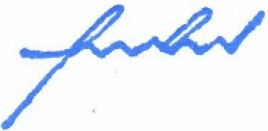 (นายบุญเทียม    ถิ่นโคกสูง)นายกองค์การบริหารส่วนตำบลจอหอรายละเอียดแนบท้ายประกาศ   สอบราคาซื้อ  เลขที่   สซ.  03 / 2557โครงการสอบราคาซื้อเครื่องออกกำลังกายกลางแจ้งสำหรับเด็กและผู้ใหญ่  จำนวน 9  รายการ  22  ชุดตามประกาศองค์การบริหารส่วนตำบลจอหอ  ลงวันที่  11  กันยายน  2557****************************	องค์การบริหารส่วนตำบลจอหอ  ซึ่งต่อไปนี้เรียกว่า  “องค์การบริหารส่วนตำบล”  มีความประสงค์จะสอบราคาซื้อเครื่องออกกำลังกายกลางแจ้งสำหรับเด็กและผู้ใหญ่  จำนวน  9  รายการ  22  ชุด ประกอบด้วยเครื่องบิดเอว 1 สถานี ราคาเครื่องละ  43,000 บาท  จำนวน 2 เครื่อง รวมเป็นเงิน  86,000  บาทขนาดไม่น้อยกว่า 75 cm. ยาวไม่น้อยกว่า 95 cm. สูงไม่น้อยกว่า 100 cm.ด้ามจับ วัสดุเหล็ก ขนาดไม่น้อยกว่า 25 x 1.5 mm.เสา วัสดุเหล็ก ขนาดไม่น้อยกว่า 65 x 1.5 mm.ฐานเครื่องออกกำลังกาย วัสดุเหล็ก ขนาดไม่น้อยกว่า 65 x 1.5 mm.เหล็กยึดฐาน วัสดุเหล็ก ขนาดไม่น้อยกว่า 40 x 90 x 1.5 mm.จานบิดตัว วัสดุพลาสติก ขนาดไม่น้อยกว่า 36 x 2 cm. มีปุ่มเพื่อนวดเท้าและกันลื่นไม่น้อยกว่า 200 ปุ่มตัวรองกันกระแทกและกันลื่น วัสดุพลาสติก ขนาดไม่น้อยกว่า 10 x 10 x 13 cm. และมีลายเส้นกันลื่นอย่างน้อย 4 เส้นเครื่องบริหารขาและข้อสะโพกแบบก้าวเดิน ราคาเครื่องละ  53,000 บาท จำนวน 2 เครื่อง รวมเป็นเงิน  106,000  บาทขนาดกว้างไม่น้อยกว่า 50 cm. ยาวไม่น้อยกว่า 105 cm. สูงไม่น้อยกว่า 125 cm.ด้ามจับ วัสดุเหล็ก ขนาดไม่น้อยกว่า 40 x 1.5 mm.เสา วัสดุเหล็ก ขนาดไม่น้อยกว่า 100 x 1.5 mm.เหล็กเหวี่ยง วัสดุเหล็ก ขนาดไม่น้อยกว่า 40 x 1.5 mm.ที่วางเท้า วัสดุพลาสติก ขนาดไม่น้อยกว่า 16 x 40 x 5 cm. เป็นรูปทรงรี มีขอบเป็นสันขึ้นมา 3 ด้านมีปุ่ม Ø ไม่น้อยกว่า 5 mm. สูงไม่น้อยกว่า 5 mm. มีปุ่มสำหรับกันลื่นและนวดเท้าไม่น้อยกว่า 100 ปุ่ม มีรูหัวท้ายเพื่อระบายน้ำจักรยานนั่งปั่นออกกำลังขา ราคาเครื่องละ  69,000 บาท จำนวน 2 เครื่อง รวมเป็นเงิน 138,000  บาทขนาดกว้างไม่น้อยกว่า 70 cm. ยาวไม่น้อยกว่า 105 cm. สูงไม่น้อยกว่า 130 cm.ด้ามจับ วัสดุเหล็ก ขนาดไม่น้อยกว่า 25 x 1.5 mm.เสา วัสดุเหล็ก ขนาดไม่น้อยกว่า 65 x 1.5 mm.ฐานเครื่องออกกำลังกาย วัสดุเหล็ก ขนาดไม่น้อยกว่า 65 x 1.5 mm.เหล็กยึดขา วัสดุเหล็ก ขนาดไม่น้อยกว่า 40 x 90 x 1.5 mm.เบาะนั่ง วัสดุพลาสติก ขนาดไม่น้อยกว่า 35 x 35 x 5 cm.สายพาน วัสดุสานพาน ขนาดไม่น้อยกว่าเบอร์ 60วงล้อสายพาน วัสดุพลาสติก ขนาดไม่น้อยกว่า 33 x 6 cm. มีร่องสายพาน 2 ร่องวงล้อ วัสดุพลาสติก ขนาดไม่น้อยกว่า 39 x 7 cm. มีร่องสายพาน 2 ร่องตัวรองกันกระแทกและกันลื่น วัสดุพลาสติก ขนาดไม่น้อยกว่า 10 x 10 x 13 cm. และมีลายเส้นกันลื่นอย่างน้อย 4 เส้น-2-เครื่องวิ่งออกกำลังขา  ราคาเครื่องละ  69,000 บาท จำนวน 4 เครื่อง รวมเป็นเงิน  276,000  บาท-    ขนาดกว้างไม่น้อยกว่า 80 cm. ยาวไม่น้อยกว่า 125 cm. สูงไม่น้อยกว่า 135  cm.ด้ามจับ วัสดุเหล็ก ขนาดไม่น้อยกว่า 25 x 1.5 mm.เสา วัสดุเหล็ก ขนาดไม่น้อยกว่า 65 x 1.5 mm.ฐานเครื่องออกกำลังกาย วัสดุเหล็ก ขนาดไม่น้อยกว่า 40 x 90 x 1.5 mm.เหล็กยึดขา วัสดุเหล็ก ขนาดไม่น้อยกว่า 30 x 65 x 1.5  mm.ที่วางเท้า วัสดุพลาสติก ขนาดไม่น้อยกว่า 19 x 44 x 5 cm. เป็นรูปทรงรี มีขอบเป็นสันขึ้นมา 3 ด้าน มีปุ่ม Ø ไม่น้อยกว่า 10 mm. สูงไม่น้อยกว่า 5 mm มีปุ่มสำหรับกันลื่นและนวดเท้าไม่น้อยกว่า 10 ปุ่ม มีรูหัวท้ายเพื่อระบายน้ำสายพาน วัสดุสายพาน ขนาดไม่น้อยกว่าเบอร์ 60วงล้อสายพาน วัสดุพลาสติก ขนาดไม่น้อยกว่า 33 x 6 cm. มีร่องสายพาน 2 ร่องวงล้อ วัสดุพลาสติก ขนาดไม่น้อยกว่า 39 x 7 cm. มีร่องสายพาน 2 ร่องพลาสติกครอบลูกปืนยาว วัสดุพลาสติก ขนาดไม่น้อยกว่า 7 x 50 cm.เครื่องเดินทนบริหารไหล่และขา ราคาเครื่องละ 59,000 บาท จำนวน 2 เครื่อง รวมเป็นเงิน 118,000 บาท-    ขนาดกว้างไม่น้อยกว่า 70 cm. ยาวไม่น้อยกว่า 100 cm. สูงไม่น้อยกว่า 140  cm.ด้ามจับ วัสดุเหล็ก ขนาดไม่น้อยกว่า 25 x 1.5 mm.เสา วัสดุเหล็ก ขนาดไม่น้อยกว่า 65 x 1.5 mm.ฐานเครื่องออกกำลังกาย วัสดุเหล็ก ขนาดไม่น้อยกว่า 65 x 1.5 mm.เหล็กยึดขา วัสดุเหล็ก ขนาดไม่น้อยกว่า 40 x 90 x 1.5  mm.ที่วางเท้า วัสดุพลาสติก ขนาดไม่น้อยกว่า 19 x 44 x 5 cm. เป็นรูปทรงรี มีขอบเป็นสันขึ้นมา 3 ด้าน มีปุ่ม Ø ไม่น้อยกว่า 10 mm. สูงไม่น้อยกว่า 5 mm. มีปุ่มสำหรับการลื่น และนวดเท้าไม่น้อยกว่า 10 ปุ่ม มีรูหัวท้ายเพื่อระบายน้ำพลาสติกครอบลูกปืนยาว วัสดุพลาสติก ขนาดไม่น้อยกว่า 7 x 50 cmพลาสติกครอบลูกปืนสั้น วัสดุพลาสติก ขนาดไม่น้อยกว่า 7 x 25 cmตัวรองกันกระแทกและกันลื่น วัสดุพลาสติก ขนาดไม่น้อยกว่า 10 x 10 x 13 cm และมีลายเส้นกันลื่นอย่างน้อย 4 เส้นเครื่องลดไขมันเสริมกล้ามท้อง ราคาเครื่องละ  59,000 บาท จำนวน 2 เครื่อง รวมเป็นเงิน 118,000 บาท-  ขนาดกว้างไม่น้อยกว่า 75 cm ยาวไม่น้อยกว่า 105 cm สูงไม่น้อยกว่า 140 cm- ด้ามจับ วัสดุ เหล็ก ขนาดไม่น้อยกว่า 25 x 1.5 mm- ฐานเครื่องออกกำลังกาย วัสดุเหล็ก ขนาดไม่น้อยกว่า 65 x 1.5 mm- เหล็กยึดฐาน วัสดุเหล็ก ขนาดไม่น้อยกว่า 40 x 90 x 1.5 mm- สปริง วัสดุสปริง ขนาดไม่น้อยกว่า 40 mm- เบาะนั่ง วัสดุพลาสติก ขนาดไม่น้อยกว่า 18 x 85 x 5 cm- ที่วางเท้า วัสดุพลาสติก ขนาดไม่น้อยกว่า 19 x 44 x 5 cm เป็นรูปทรงรี มีขอบเป็นสันขึ้นมา  3    ด้าน มี ปุ่ม Ø ไม่น้อยกว่า 10 mm สูงไม่น้อยกว่า 5 mm มีปุ่มสำหรับกันลื่นและนวดเท้า   ไม่น้อย  กว่า 10 ปุ่มมีรู หัวท้ายเพื่อระบายน้ำ- ตัวรองกันกระแทกและกันลื่น วัสดุพลาสติก ขนาดไม่น้อยกว่า 10 x 10 x 13 cm  และมีลายเส้น  กันลื่น อย่างน้อย 4 เส้น-3-เครื่องคลายกล้ามเนื้อหลังออกกำลังแขน  ราคาเครื่องละ  59,000  บาท จำนวน 2 เครื่อง รวมเป็นเงิน 118,000 บาท         	- ขนาดกว้างไม่น้อยกว่า 85 cm ยาวไม่น้อยกว่า 90 cm สูงไม่น้อยกว่า 105 cm- ด้ามจับ วัสดุ เหล็ก ขนาดไม่น้อยกว่า 40 x 1.5 mm- ที่พักเท้า วัสดุเหล็ก ขนาดไม่น้อยกว่า 65 x 1.5 mm- ฐานเครื่องออกกำลังกาย วัสดุเหล็ก ขนาดไม่น้อยกว่า 65 x 1.5 mm- เหล็กยึดฐาน วัสดุเหล็ก ขนาดไม่น้อยกว่า 40 x 90 x 1.5 mm- เบาะนั่ง วัสดุพลาสติก ขนาดไม่น้อยกว่า 35 x 35 x 5 cm- สปริงใหญ่ วัสดุสปริง ขนาดไม่น้อยกว่า 40 mm- สปริงเล็ก วัสดุสปริง ขนาดไม่น้อยกว่า 25 mm- ล้อนวด วัสดุพลาสติก ขนาดไม่น้อยกว่า 5 x 15 cm และปุ่มเพื่อนวดหลังไม่น้อยกว่า 35 ปุ่ม- ตัวรองกันกระแทกและกันลื่น วัสดุ พลาสติก ขนาดไม่น้อยกว่า 10 x 10 x 13 cm และมีลายเส้นกันลื่น     	  อย่างน้อย 4 เส้นเครื่องบริหารขาและข้อสะโพกแบบเหวี่ยงตัว ราคาเครื่องละ 50,000 บาท จำนวน 2 เครื่อง รวมเป็นเงิน 100,000 บาท- ขนาดกว้างไม่น้อยกว่า 50 cm ยาวไม่น้อยกว่า 75 cm สูงไม่น้อยกว่า 110 cm- ด้ามจับ วัสดุ เหล็ก ขนาดไม่น้อยกว่า 40 x 1.5 mm- เสา วัสดุเหล็ก ขนาดไม่น้อยกว่า 100 x 1.5 mm- เหล็กเหวี่ยง วัสดุเหล็ก ขนาดไม่น้อยกว่า 40 x 1.5 mm- ที่วางเท้า วัสดุพลาสติก ขนาดไม่น้อยกว่า 16 x 40 x 5 cm เป็นรูปทรงรี มีขอบเป็นสันขึ้นมา 3 ด้าน มีปุ่ม -       ไม่น้อยกว่า 5 mm สูงไม่น้อยกว่า 5 mm มีปุ่มสำหรับกันลื่นและนวดเท้าไม่น้อยกว่า 100 ปุ่มมีรูหัวท้าย   เพื่อระบายน้ำเครื่องซิทอัพบริหารหน้าท้อง ราคาเครื่องละ  35,000 บาท  จำนวน 4 เครื่อง รวมเป็นเงิน 140,000 บาท- ขนาดกว้างไม่น้อยกว่า 100 cm ยาวไม่น้อยกว่า 125 cm สูงไม่น้อยกว่า 70 cm- เบาะนั่ง วัสดุพลาสติก ขนาดไม่น้อยกว่า 18 x 50 x 2 cm จำนวน 5 ชิ้น- เสา วัสดุเหล็ก ขนาดไม่น้อยกว่า 40 x 1.5 mm- ฐานเครื่องออกกำลังกาย วัสดุเหล็ก ขนาดไม่น้อยกว่า 65 x 1.5 mmคุณสมบัติ พลาสติกที่ใช้ ต้องเป็นพลาสติกโพลีเอทธีลีน (PE) ไม่มีส่วนประกอบของไฟเบอร์กลาสเป็นเม็ดใหม่ 100 % ต้องได้รับมาตรฐานอุตสาหกรรม มอก.816-2538 จากกระทรวงอุตสาหกรรม  รวมงบประมาณทั้งสิ้น  1,200,000 บาท  (หนึ่งล้านสองแสนบาทถ้วน)องค์การบริหารส่วนตำบลจอหอ(นายบุญเทียม    ถิ่นโคกสูง)นายกองค์การบริหารส่วนตำบลจอหอประกาศ  ณ.  วันที่   11 กันยายน 2557ตารางแสดงวงเงินงบประมาณที่ได้รับจัดสรรและราคากลาง (ราคาอ้างอิง)ในการจัดซื้อจัดจ้างที่มิใช่งานก่อสร้างองค์การบริหารส่วนตำบลจอหอ อำเภอเมืองนครราชสีมา จังหวัดนครราชสีมา